Volební řád konference Královéhradeckého krajského šachového svazu, pořádané 4. října 2020 v Jičíně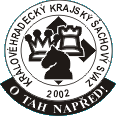 Volby řídí volební komise, kterou zvolí delegáti konference s hlasem rozhodujícím. Volební komise pořizuje písemný záznam o průběhu a výsledcích voleb.Konference volí předsedu KHŠS, výkonný výbor KHŠS (VV KHŠS) a revizní komisi KHŠS (RK KHŠS).Konference je usnášeníschopná, je-li přítomna nadpoloviční většina delegátů s hlasem rozhodujícím z šachových oddílů KHŠS (dle bodu 1 jednacího řádu) V případě menšího než nadpolovičního počtu delegátů bude podle hlasování přítomných buď svolána nová konference 30 minut po začátku regulérní konference nebo nová konference, obě budou usnášeníschopné při jakémkoli počtu delegátů. Volba předsedy a VV KHŠS bude prováděna tajnou volbou. Kandidáti na předsedu KHŠS předloží návrh VV KHŠS jako týmu. Návrh předloží jedním z následujících způsobů: elektronickou poštou do 27. 9. 2020 na adresu romansolc@gmail.compísemně volební komisi v průběhu konference do časového limitu stanoveného volební komisí. Návrh týmu bude zveřejněn na internetové stránce KHŠS včetně jeho prezentace, bude-li přiložena Předkládané návrhy týmů musí být minimálně pětičlenné, na prvním místě se uvede kandidát na předsedu KHŠS. U každého musí být uvedeno jméno, příjmení, věk a oddíl. Kandidátka musí obsahovat návrhy na obsazení funkcí místopředsedy, sekretáře, hospodáře, předsedy sportovnětechnické komise a komise mládeže. Mohou být uvedeny další funkce včetně případných spojení funkcí. Pokud bude předložena kandidátka jediného týmu, může konference rozhodnout o způsobu volby aklamací.Volba týmů bude probíhat nejvýše ve dvou kolech. Před zahájením prvního kola voleb seznámí volební komise delegáty konference se všemi návrhy týmů VV KHŠS a zajistí, aby všichni delegáti měli volební lístky se seznamem těchto týmů. Dále seznámí delegáty se způsobem označování voleného týmu. Volba se provede tak, že delegát označí na volebním lístku jméno jím voleného týmu a takto upravený volební lístek vhodí do volební urny. Za neplatné budou označeny všechny volební lístky, ze kterých nebude jednoznačně zřejmé, pro který tým je hlasováno, nebo lístky s označením více týmů než jednoho.Po provedení prvního kola voleb volební komise sestaví pořadí týmů, ve kterém uvede procentuální počet hlasů pro každý tým, vztažený na počet registrovaných delegátů konference podle údaje mandátové komise. VV KHŠS se stává tým, jehož výsledek je vyšší než 50 %. Pokud ani jeden z týmů nezíská takový výsledek, postupují do druhého kola dva týmy s nejvyšším výsledkem. V případě rovnosti na druhém místě rozhodne o dalším postupu konference.Před zahájením druhého kola zajistí volební konference, aby všichni delegáti měli k dispozici volební lístky se seznamem týmů, postupujících do druhého kola. Po provedení druhého kola voleb seznámí volební komise konferenci s jeho výsledkem.Výkonným výborem KHŠS se stane tým, který získá ve druhém kole vyšší počet hlasů. V případě rovnosti hlasů konference rozhodne o dalším postupu.Pokud volební komise neobdrží ani jeden návrh týmu VV KHŠS nebo pokud jediný navržený tým nezíská od delegátů nadpoloviční počet hlasů, vyhlásí volební komise volbu po jednotlivých funkcích. Volba po jednotlivých funkcích bude probíhat v pořadí: volba předsedy, místopředsedy, sekretáře, hospodáře, předsedy STK, předsedy KM a případně dalších funkcí podle rozhodnutí konference. Do seznamu kandidátů budou zařazeni kandidáti navržení volební komisi účastníky konference do časového limitu stanoveného volební komisí.Volební komise zajistí a provede volby po jednotlivých funkcích obdobně, jako při týmové volbě, tj. nejvýše ve dvou kolech. Členem VV KHŠS se stane kandidát na příslušnou funkci, který získá více než 50 % výsledek v prvním kole nebo nejvyšší výsledek v kole druhém.Pokud volební komise neobdrží ani jeden návrh kandidáta na příslušnou funkci, rozhodne o dalším postupu konference.RK KHŠS je volena v počtu tří členů. Člen RK nemůže být členem VV KHŠS. Kandidáti oznámí svou kandidaturu písemně nebo e-mailem podobně jako u volby VV KHŠS nebo přímo na konferenci podle pokynů volební komise.Jednotliví členové RK se volí tajnou volbou v jednom, případně více kolech. Před volbou zajistí volební komise, aby všichni delegáti měli volební lístky se seznamem všech kandidátů, a oznámí způsob označování voleného kandidáta. Po provedení volby volební komise vyřadí neplatné volební lístky, na nichž není zřejmé, pro kterého kandidáta je hlasováno nebo je označen vyšší počet kandidátů než tři, a seznámí volební konferenci s výsledkem voleb. Členy RK se stávají tři kandidáti s nejvyšším počtem hlasů. V případě rovnosti hlasů na třetím místě vyhlásí volební komise druhé kolo voleb, do kterého postupují všichni kandidáti nezvolení v prvním kole. Takto se postupuje, dokud není dosaženo počtu tří zvolených členů RK KHŠS.Schváleno VV KHŠS dne 3. září 2020